07 de Octubre de  2016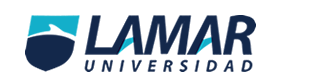 Licenciatura en médico cirujano y parteroGuadalajara, Jalisco, México.MBE:Actividad Preliminar 2Segovia Ascencio Diego AlbertoLME4210H.M.R.E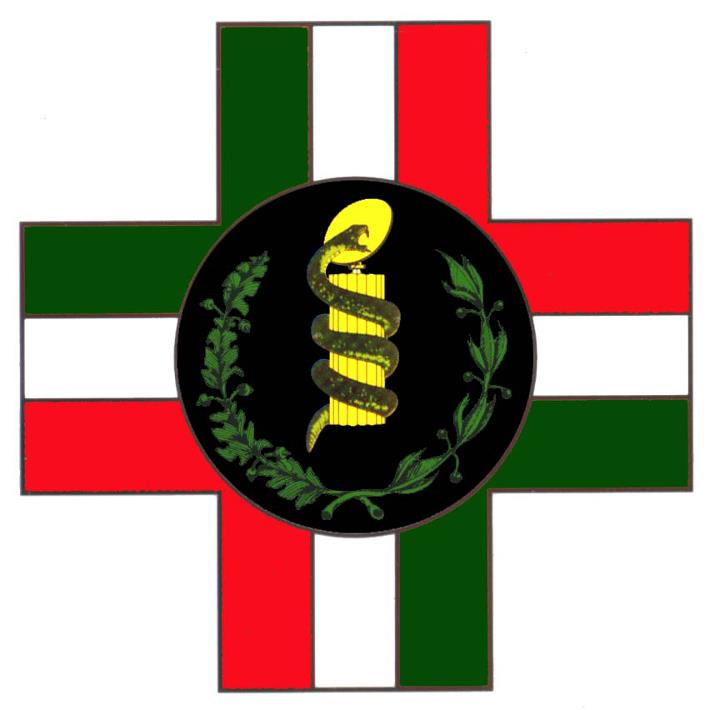 Actividad Preliminar 2NOMBRE: Segovia Ascencio Diego AlbertoConteste correctamente los siguientes espacios con letra roja:a) Menciones los tres factores que pueden ocasionar diferencias en los resultados de un  ensayo clínico aleatorizado:1. Que los grupos de estudio no sean equivalentes en todos los aspectos.2. Que haya pérdidas en el seguimiento de los pacientes.3. El apego que haga la muestra a los tratamientos así como evitar el uso de otros. b) Cuando se interpreta al  valor de p pueden existir 2 tipos de errores, ¿Cómo se le llama al  error que considera azar a un mayor  número de asociaciones reales?Diseño de tratamiento de remplazo y el diseño cruzadoc) ¿Cual estudio es mejor?El diseño cruzado1 Se realizó un estudio con amantadina vs placebo para observar la curación de un resfriado común, se encontró que en el grupo con el antiviral el cuadro se redujo de 5 días a 3 y en el grupo con placebo el cuadro clínico duro entre 4 y 6 días de duración. Con una p menor a 0.012.Se realizó un estudio con antigripal con amocixilina + acido clavulanico vs amoxicilina en el  primer grupo de redujo el cuadro infecciosa de faringoamigdalitis de 7 días a 3 disminuyendo  el riesgo de complicaciones como otitis media y en el segundo se redujo el  cuadro a 5 días con  una p menor a 0.05. d) ¿Cuál de los dos ejemplos tiene mayor significancia estadística?El primero debido a que el valor de P es menor a 0.01 lo que nos habla de que hay una evidencia más fuerte en contra de la hipótesis nula.e) En el siguiente ejemplo calcule el riesgo relativo, el riesgo absoluto y el NNT Se realizó un estudio a 10 años para comparar la incidencia de mortalidad en el grupo de pacientes posinfarto que usaban ARA2 (LOSARTAN) vs PLACEBO en el primer grupo la mortalidad tuvo una incidencia de 45% y en el segundo de 60%f) De acuerdo al ejemplo hipotético anterior usaría usted losartan en sus pacientes pos infartados y ¿por qué? Sí, debido a que se notó una disminución en la mortalidad en los pacientes que lo usaban a diferencia del placebo.Riesgo absoluto en el grupo tratamientoRiesgo absoluto en el grupo tratamientoRiesgo absoluto en el grupo tratamiento0,45Riesgo absoluto en el grupo controlRiesgo absoluto en el grupo controlRiesgo absoluto en el grupo control0,60Reducción absoluta del riesgo (RAR)Reducción absoluta del riesgo (RAR)Reducción absoluta del riesgo (RAR)0,15Riesgo relativo (RR)Riesgo relativo (RR)0,75Reducción relativa del riesgo (RRR)Reducción relativa del riesgo (RRR)Reducción relativa del riesgo (RRR)0,25Nº necesario de tratar (NNT)Nº necesario de tratar (NNT)Nº necesario de tratar (NNT)6,67